ROTATIONSCommentaire : Exercices sur les rotations : lecture puis constructions de difficulté progressive (avec et sans instruments).Partie A :Recopier et compléter en observant le carré ci-dessus :1) L'image du point A par la rotation de centre B et d'angle 90°  (      ) est le point ....2) L'image du point .... par la rotation de centre D et d'angle 90°  (      ) est le point C.3) L'image du point B par la rotation de centre .... et d'angle 90°  (      ) est le point D.4) L'image du point A par la rotation de centre O et d'angle 90°  (      ) est le point ....5) L'image du point .... par la rotation de centre O et d'angle 90°  (      ) est le point B.6) L'image du point D par la rotation de centre O et d'angle ......  (      ) est le point B.7) L'image du triangle OAB par la rotation de centre O et d'angle 90°  (      ) est le triangle ........8) L'image du triangle ......... par la rotation de centre O et d'angle 180°  (      ) est le triangle BCD.9) L'image du triangle AIO par la rotation de centre .... et d'angle .......  (      ) est le triangle OIB.Partie B :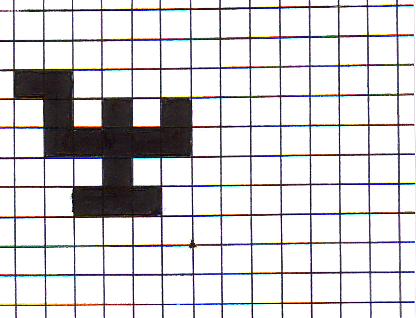 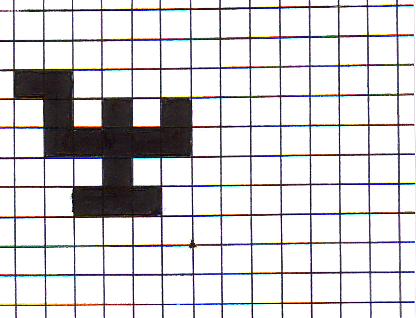 1) Construire l'image de la figure ci-contre parla rotation de centre A et d'angle 90° dansle sens des aiguilles d'une montre.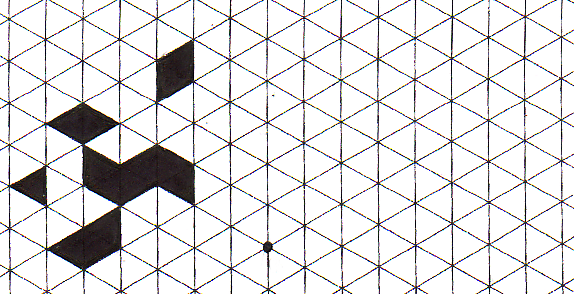 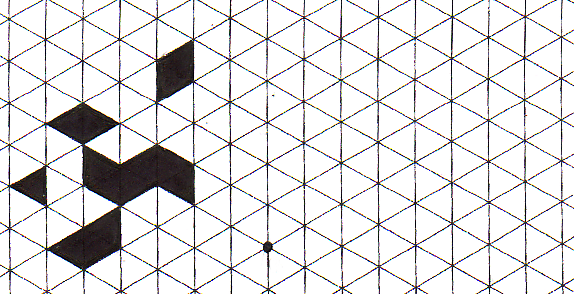 2) Construire l'image de la figure ci-contre par la rotation de centre B et d'angle 120° dans le sens des aiguilles d'une montre.Partie C :1) Construire l'image de la figure ci-contre parla rotation de centre O et d'angle 90° dansle sens des aiguilles d'une montre.2) Construire l'image de la figure ci-contre parla rotation de centre O et d'angle 50° dansle sens inverse des aiguilles d'une montre.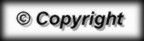 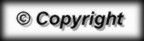 